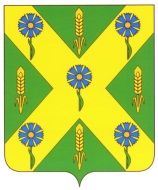 РОССИЙСКАЯ  ФЕДЕРАЦИЯОРЛОВСКАЯ ОБЛАСТЬКонтрольный орган – Ревизионная комиссия Новосильского района       303500, г. Новосиль, ул. Карла Маркса,16                         тел. 8(48673)2-15-67, факс 8(48673)2-22-51   	                                                        ОТЧЕТ                            О ДЕЯТЕЛЬНОСТИ КОНТРОЛЬНОГО ОРГАНА –                    РЕВИЗИОННОЙ КОМИССИИ      НОВОСИЛЬСКОГО    РАЙОНА                                                                    ЗА    2016 ГОД.Ежегодный  отчет о деятельности  Ревизионной комиссии Новосильского района  за 2016 год (далее – Отчет)  подготовлен в соответствие  требований пункта 2  статьи 19 Федерального закона от 7 февраля 2011 года № 6-ФЗ «Об общих принципах организации и деятельности контрольно-счетных органов субъектов Российской Федерации и муниципальных образований» (далее - Федеральный закон № 6-ФЗ), части 6  пункта 2 статьи 37 Устава Новосильского района, пункта 6 статьи 13 Положения о контрольном органе – Ревизионной комиссии Новосильского района от 26.11.2011 года № 89-РС (далее – Положение о Ревизионной комиссии).         1.Задачи, функции и основные направления деятельностиНастоящий отчет содержит общую характеристику результатов проведенных контрольных и экспертно-аналитических мероприятий, основные выводы, рекомендации и предложения по результатам деятельности Ревизионной комиссии.Контрольные полномочия Ревизионной комиссии распространяются на муниципальные органы, муниципальные учреждения и предприятия, а также иные организации, использующие районное имущество, получающие субсидии, кредиты или гарантии за счет средств  районного бюджета. Федеральным законом от 23.07.2013 № 252-ФЗ в Бюджетный кодекс РФ внесены изменения, направленные на совершенствование правового регулирования государственного и муниципального финансового контроля. Указанным законом дополнены полномочия органов внешнего и внутреннего финансового контроля, состав объектов, виды и методы осуществления контроля, основания применения административных и финансовых санкций за нарушения бюджетного законодательства. Федеральным законом от 05.04.2013 № 44-ФЗ на контрольно-счетные органы возложены полномочия по проведению аудита закупок товаров, работ, услуг для обеспечения государственных и муниципальных нужд.  Считаю необходимостью  сотрудникам Ревизионной комиссии  пройти курсы повышения квалификации  по применению  данного  закона.Проведение контрольных и экспертно-аналитических мероприятий, подготовка на основе их результатов предложений по устранению выявленных нарушений, совершенствованию законодательства, бюджетного процесса и системы управления муниципальной собственностью являются основными направлениями  нашей  деятельности. Ревизионной  комиссией в 2016 году заключено соглашение   о  сотрудничестве с Контрольно - счетной палатой Орловской области  в пределах своей компетенции и полномочий  для проведения  совместных контрольных мероприятий.В 2017 году Ревизионная комиссия планирует продолжить работы по разработке стандартов внешнего муниципального финансового контроля, а также продолжить работу по выявлению нецелевого и неэффективного использования бюджетных средств.                  2. Общие результаты и показатели деятельности  	Деятельность Ревизионной комиссии в 2016 году осуществлялась в соответствии с утвержденным годовым планом работы, одним из основных составляющих которого явились контрольные мероприятия.            В целях выполнения возложенных функций Ревизионной комиссией Новосильского  района в отчетном периоде было проведено 65  контрольно-аналитических и экспертных мероприятий, в том числе; - 7 мероприятий, связанных с проверкой и анализом целевого и эффективного использования бюджетных средств и имущества; - 58 экспертно- аналитические мероприятия  с  подготовкой заключений и аналитических записок.        Проверками были охвачены 3 муниципальные  программы, 2 бюджетных учреждения, 7 сельских поселений, 1 городское поселение и  бюджет Новосильского района.По результатам проведенных в проверяемых органах и организациях мероприятий составлено 7 актов. В результате установлены нарушения федеральных, областных или местных правовых актов, а также недостатки в деятельности  учреждений.За период 2016 года Ревизионной комиссией проверено средств  на сумму 507168,9 тыс. рублей, из них;- замечаний и нарушений на сумму 671,12 тыс. рублей;- неэффективное использование составило 6,2 тыс. рублей ;- нецелевого использования средств не установлено.                     3.   Экспертно-аналитическая деятельность Экспертно-аналитические мероприятия в 2016 году были направлены на обеспечение единой системы контроля за формированием и исполнением районного бюджета в рамках проведения экспертизы проекта бюджета на 2017 год и плановые периоды 2018-2019 годы, проектов решений районного  Совета народных депутатов, предусматривающих расходы, осуществляемые за счет средств  районного бюджета или содержащих вопросы соблюдения установленного порядка распоряжения муниципальным имуществом и других документов, поступивших в  Ревизионную комиссию для подготовки заключений или предложений.Для непосредственной реализации этих задач в 2016 году проведено 21 экспертно-аналитических мероприятий и подготовлены заключения и аналитические записки по ним, в том числе:​ по внесению изменений в бюджет  Новосильского района   2016 года  – 10 заключений;​- на проект  районного бюджета   2017 года и планового  периода 2018-2019 годов  – 2 заключения;​ -на проекты решений, касающихся бюджетного устройства и бюджетного процесса, а также налогообложения  – 1 заключение;​- по вопросам управления и распоряжения муниципальным имуществом– 4 заключения;​- по внесению изменений или утверждению муниципальных программ – 6 заключений;- по вопросам приема и передачи полномочий  местного значения – 4 заключения;- по  вопросам касающихся  оплаты труда муниципальных служащих и пенсионного обеспечения – 3 заключения; -анализ отчетов по текущему исполнению бюджета – 3 аналитических записки.Цель данной работы – предупредить возможные нарушения до принятия правовых актов.                   3. Контроль  за  формированием и исполнением  бюджета                                                    Новосильского района.3.1. Предварительный  контроль.              В  части  предварительного  контроля  Ревизионной комиссией   было проверено  соответствие  проекта  бюджета  Новосильского района   на 2017 год и плановый период 2018-2019 годов,  а  также экспертиза  представленных  вместе  с  ним  документов и  материалов в соответствии   требований   действующего  бюджетного  законодательства,  муниципальных правовых актов, регулирующих бюджетные правоотношения. По итогам мероприятия  нарушений Бюджетного законодательства  при составлении районного бюджета на 2017 год  и плановый период 2018-2019 годы   не установлено.              На основании соглашений  по  переданным полномочиям в сфере финансового контроля Ревизионной комиссией  в отчетном периоде  проведена финансово-экономическая экспертиза проектов   бюджета  города Новосиль и семи поселений Новосильского района (Зареченского, Прудовского, Хворостянского, Петушенского, Глубковского, Голунскоко и Вяжевского) на 2017 год и плановый период 2018-2019 годы, по результатам которой  выданы заключения.               Экспертизой выявлены  такие нарушения как:- проекты   бюджетов  сформированы  в нарушение требований  ст.172 Бюджетного кодекса РФ  т.е.  не основываясь  на  муниципальные программы;-   в решениях  о бюджете на 2017 год и плановый период 2018-2019 годы отсутствует  информация об утверждении суммы резервного фонда на 2017 год и плановый период 2018-2019 годы, что является нарушением  требований  ст.81. Бюджетного кодекса РФ( город Новосиль);  - установлены   бюджеты,  в которых  доходы  не  спрогнозированы  прогнозом социально-экономического развития поселения, что также является также  нарушением ст.174.1.Бюджетного кодекса РФ;-положения о бюджетном процессе поселений зачастую требуют внесения изменений.3.1. Последующий   контроль.В части проведения внешней проверки бюджетной отчетности главных распорядителей бюджетных  средств  районного бюджета и бюджетной отчетности главных администраторов бюджетов поселений, входящих в состав  Новосильского района, за 2015 год отмечались идентичные нарушения. При составлении и представлении бюджетной отчетности  нарушены следующие пункты Приказа Минфина России от 28.12.2010 N 191н (ред. от 26.10.2012) "Об утверждении Инструкции о порядке составления и представления годовой, квартальной и месячной отчетности об исполнении бюджетов бюджетной системы Российской Федерации": - пункт 151, 153, 154-  пояснительная записка к отчету  представлена не в полном объеме; - не представлена таблица №2 «Сведения о мерах по повышению эффективности расходования бюджетных средств», в которой отражается информация о мерах по повышению эффективности расходования бюджетных средств, проводимых субъектом бюджетной отчетности; - пункт 161-  не представлена форма 0503162 «Сведения о результатах деятельности», в которой отражается информация о результатах деятельности субъекта бюджетной отчетности при исполнении государственного (муниципального) задания, в том числе о результатах деятельности подведомственных бюджетных и автономных учреждений в пределах предоставленных им субсидий из соответствующего бюджета на исполнение государственного (муниципального) задания; - пункт 167 - не отражены и не обоснованы причины образования просроченной дебиторской задолженности (ф.0503169). В ходе проведения внешней проверки бюджетной отчетности главных распорядителей бюджетных средств  района  установлено, принятие бюджетных обязательств главными распорядителями, распорядителями, получателями бюджетных средств осуществлялось сверх доведенных лимитов бюджетных обязательств общей суммой  621,2 тыс. руб., что является нарушением пункта 3 статьи 219 Бюджетного кодекса РФ;- пункт  172 -  в таблице пояснительной записки формы 0503167 «Сведения об использовании информационно-коммуникационных технологий» (ф. 0503177) не дано обоснование целесообразности произведенных расходов. По итогам внешней проверки исполнения бюджета за  2015 год  всеми поселениями Новосильского района и городом  Новосиль допущено  нарушение  требований  ст.81. Бюджетного кодекса РФ  что означает,  проектами решений о бюджете   на 2015 год и плановые период 2016-2017 годы  ими   резервный  фонд  не утверждался.Контрольными мероприятиями   проверено средств на сумму 374276,5 тыс. рублей,  выписано 12 актов с соответствующими замечаниями и  предложениями  по  их устранению.                                   4. Контрольная деятельность  В рамках  контрольных мероприятий было проведено 3 проверки, таких как:   1.  Проверка устранения нарушений выявленных  по итогам проверки финансово-хозяйственной деятельности муниципального бюджетного дошкольного образовательного учреждения «Детский сад №1 «Солнышко»» г. Новосиль  выявила  несвоевременное внесение  изменений в Устав учреждения, нарушение требований  Приказа Минфина РФ от 28.07.2010 г. № 81н «О требованиях к плану финансово-хозяйственной деятельности государственного (муниципального)  и   Порядка формирования муниципального задания утвержденного администрацией Новосильского района  от 02.08.2011 года № 219 в части внесения изменений,   нарушения при ведении  кадровой работы и  делопроизводства, не соблюдение  требований Постановления Министерства труда РФ от 21 апреля 1993г. № 88 « Нормативов по определению численности персонала, занятого обслуживанием дошкольных учреждений», также   установлен факт невыплаты средств по дополнительно выполненным работам  на сумму 5422,72 рубля. Всего контрольным мероприятием проверено средств на сумму 3743,9 тыс. рублей.2. Проверка законности, результативности и эффективности использования средств районного бюджета в рамках муниципальных программ  Новосильского района «Устойчивое развитие сельских территорий Новосильского района Орловской области на 2014-2017 годы», « Развитие комплексной безопасности в Новосильском районе на 2014-2016 годы», «Развитие культуры и искусства, туризма, сохранение и реконструкция военно - мемориальных объектов в Новосильском районе (2014-2017)»  в 2014-2015 годах и текущем периоде 2016 года» выявила   нарушения  « Порядка разработки, реализации и оценки эффективности муниципальных программ Новосильского района» в части несвоевременного внесения соответствующих изменений в  муниципальные программы, отсутствие  оценки  эффективности    и нарушения в отчетности.      Контрольным  мероприятием   проверено средств на  сумму 2851,49 тыс. рублей, из них замечаний выявлено на сумму 26,665 рублей, неэффективное использование средств на 365 рублей. 3. Проверка  расходования средств направленных в форме субсидий на финансовое обеспечение муниципального задания на оказание (муниципальных) услуг в 2015 и проверяемом периоде 2016 года МБОУ « Голунская СОШ»  выявила    нарушения  «Порядка формирования муниципального задания в Новосильском районе » утвержденного администрацией Новосильского района  от 02.08.2011 года № 219  и  Федерального Закона от 12.01.1996 № 7-ФЗ «О некоммерческих организациях» в части  обоснованности и своевременности  внесения изменений в муниципальное задание учреждения 2015 и 2016 годов. Установлены нарушения  трудового законодательства в части  отсутствия  дополнительных соглашений  к трудовым договорам на совмещение. Имеются нарушения в кадровой работе и делопроизводству.  Не соблюдение требований  Постановления Правительства РФ от 24.12.2007г. № 922 «Положения   об особенностях порядка исчисления средней заработной платы»   в период нахождения работников в служебной командировке ( не исчислялся  средний заработок ) выявило   нарушений на сумму 8061,09 рублей, которые были устранены в ходе  контрольного мероприятия. Установлено не соблюдение требований   Закона «О бухгалтерском учете» от 06.12.2011 года  №402 -ФЗ, Приказа Минфина РФ от 01.12.2010 № 157н «Об утверждении Единого плана счетов бухгалтерского учета и Инструкции по его применению», Перечня утвержденных форм Приказа Минфина РФ от 30.03.2015 № 52н «Об утверждении форм первичных учетных документов и регистров бухгалтерского учета, применяемых органами государственной власти(государственными органами, органами местного самоуправления, органами управления государственными внебюджетными фондами, государственными ( муниципальными) учреждениями, и Методических указаний по их применению»  в части указания в учетных документах обязательных реквизитов. Нарушение Бюджетного кодекса Российской Федерации  выявило неэффективное использование средств на сумму 5826,25 рублей, в связи с оплатой пени за несвоевременное перечисление средств во внебюджетные фонды.Контрольным мероприятием проверено средств на сумму 13511,7 тыс. рублей, из них    выявлено нарушений на сумму 13887,34  рубля.             5. Предложения в целях повышения эффективности деятельности                                   Ревизионной комиссии Оценка эффективности деятельности Ревизионной комиссии  - вопрос достаточно сложный и любое предложение обычно вызывает неоднозначную реакцию. Это во многом связано с тем, что теоретические и прикладные исследования в данной области еще не достаточны.  Это,  достаточно условная    оценка; - эффект упреждения ненужных расходов и других недостатков в управлении муниципальными финансами. Он получается обычно в результате аналитических исследований. Таким образом, Ревизионная комиссия Новосильского  района в целях повышения эффективности своей деятельности будет ориентироваться на социальную, организационную, экономическую составляющие, в том числе: - социальный эффект финансового контроля, по результатам которого применяются меры ответственности к лицам, допустившим нарушение финансового законодательства. Таким образом, улучшается социально- профессиональная структура коллективов подконтрольных объектов, а в обществе в целом создается большее доверие к власти, поскольку оно видит действенность контрольной функции власти, а это является одной из основ социальной справедливости в государстве; - организационный эффект, при котором по итогам контрольных мероприятий предлагаются и должны реализовываться меры по улучшению структуры органов исполнительной власти и организаций; повышаться  управляемость объектами контроля, в том числе со стороны их вышестоящих звеньев. В результате - совершенствуется управление в целом социально- экономическими процессами в муниципальном образовании; - экономический эффект, при котором обеспечивается возврат средств, использованных не по целевому( не эффективному) назначению, и штрафных санкций в бюджет. В перспективе эффективный контроль неизбежно должен привести к сокращению выявленных правонарушений, то есть иметь преимущественно профилактический характер. 	 В соответствии пункта 3  статьи  19 Федерального закона от 7 февраля 2011 года № 6-ФЗ «Об общих принципах организации и деятельности контрольно-счетных органов субъектов Российской Федерации и муниципальных образований» в целях обеспечения гласности и представления информации   о деятельности Ревизионной комиссии  Новосильского района  ежегодные  отчеты,  общая информация о  Ревизионной комиссии  размещаются  на официальном сайте  администрации Новосильского  района после рассмотрения районным Советом народных депутатов.ПредседательРевизионной комиссии                                                         Новосильского района                                                            З.Н.Юрцевич.                                     ПОЯСНИТЕЛЬНАЯ ЗАПИСКА  К отчету  о деятельности Ревизионной комиссии Новосильского района за                                                     2016 год.Ежегодный  отчет о деятельности  Ревизионной комиссии Новосильского района  за 2016 год (далее – Отчет)  подготовлен в соответствие  требований пункта 2  статьи 19 Федерального закона от 7 февраля 2011 года № 6-ФЗ «Об общих принципах организации и деятельности контрольно-счетных органов субъектов Российской Федерации и муниципальных образований» (далее - Федеральный закон № 6-ФЗ), части 6  пункта 2 статьи 37 Устава Новосильского района, пункта 6 статьи 13 Положения о контрольном органе – Ревизионной комиссии Новосильского района от 26.11.2011 года № 89-РСДеятельность Ревизионной комиссии в 2016 году осуществлялась в соответствии с утвержденным годовым планом работы, одним из основных составляющих которого явились контрольные мероприятия.            В целях выполнения возложенных функций Ревизионной комиссией Новосильского  района в отчетном периоде было проведено 65  контрольно-аналитических и экспертных мероприятий, в том числе;- 7 мероприятий, связанных с проверкой и анализом целевого и эффективного использования бюджетных средств и имущества; - 58 экспертно - аналитические мероприятия  с  подготовкой заключений и аналитических записок.        Проверками были охвачены 3 муниципальные  программы, 2 бюджетных учреждения, 7 сельских поселений, 1 городское поселение и  бюджет Новосильского района.По результатам проведенных в проверяемых органах и организациях мероприятий составлено 7 актов. В результате установлены нарушения федеральных, областных или местных правовых актов, а также недостатки в деятельности  учреждений.За период 2016 года Ревизионной комиссией проверено средств: на сумму 507168,9 тыс. рублей, из них;- замечаний и нарушений на сумму 671,12 тыс. рублей;- неэффективное использование составило 6,2 тыс. рублей ;- нецелевого использования средств не установлено. Все  отчеты, экспертно- аналитические записки  Ревизионной комиссии рассмотрены районным Советом народных депутатов  с вынесением по ним соответствующих решений.